T.C.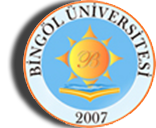 BİNGÖL ÜNİVERSİTESİ REKTÖRLÜĞÜÜniversitemiz Fen Bilimleri Enstitüsü (FBE)’ne “Bingöl Üniversitesi Lisansüstü Eğitim ve Öğretim Yönetmeliği” ve “Bingöl Üniversitesi Lisansüstü Eğitim ve Öğretim Uygulama Esasları” çerçevesinde 2019-2020 Öğretim yılı Güz Dönemi için aşağıda belirtilen Yüksek Lisans ve Doktora Programlarına öğrenci alınacaktır.GENEL ŞARTLAR: Başvuracak adayların “ALES SAYISAL” puanı en az 55 olmalıdır (FBE).Doktora programına başvuracak adayların YÖK tarafından kabul edilen merkezî yabancı dil sınavları ile eşdeğerliği kabul edilen uluslararası yabancı dil sınavlarından veya ÖSYM tarafından eşdeğerliği kabul edilen uluslararası yabancı dil sınavlarından en az 55 puan alması gerekmektedir. Önemli TarihlerBAŞVURU ADRESİ: Lisansüstü başvuruları 24 Haziran-08 Temmuz 2019 tarihleri arasında http://obs.bingol.edu.tr/oibs/ogrsis/basvuru_login.aspx adresi üzerinden Online olarak yapılacaktır. BAŞVURUDA İSTENİLEN BELGELER: 1.Dilekçe ( Başvuru dilekçesi, Yüksek Lisans için “http://fbe.bingol.edu.tr/dokumanlar/yuksek-lisans-dokumanlari/” adresinden ve Doktora  için “http://fbe.bingol.edu.tr/dokumanlar/doktora-dokumanlari/” adresinden temin edilecektir). 2. Lisans Diploması (Doktora programına Yüksek Lisans derecesi ile başvuranlar için ayrıca Yüksek Lisans Diploması). 3. Lisans Not Transkript Belgesi (Doktora programına Yüksek Lisans derecesi ile başvuranlar için ayrıca Yüksek Lisans Transkript Belgesi). 4. Ön lisanstan tamamlama yoluyla lisans mezunu olan adaylar için Birleştirilmiş Transkript Belgesi. 5. Lisans veya yüksek lisans öğrenimini yurt dışında tamamlamış adaylar için Yükseköğretim Kurumunca verilen denklik belgesi, diploma ve transkriptlerinin Türkçeye çevrilmiş noter onaylı bir örneği. 6. ALES Sonuç Belgesi (Başvuru tarihinde ALES geçerlilik süresi olan 5 yılın dolmamış olması gerekir). 7. Son 5 yıla ait YDS, YÖKDİL veya YÖK tarafından kabul edilen muadili bir sınavdan en az 55 puan aldığını gösteren Yabancı Dil Sınav Sonuç Belgesi. ( Doktora başvurusu için zorunludur. Yüksek Lisans başvurusu için zorunlu değildir.) 8. Adaylar ön kayıt ekranında vesikalık fotoğraflarını dijital ortamda yüklemelidirler. 9. Askerlik Durum Belgesi (Erkek adayların kesin kayıt tarihi itibari ile askerlik probleminin bulunmaması gerekir). NOT: 1. Kesin kayıt hakkı kazanan adaylar, kesin kayıt esnasında nüfus cüzdanı fotokopisi, ikametgâh belgesi, 3 adet vesikalık fotoğraf ve başvuruda istenen belgelerin fotokopileri ile birlikte asıllarını ibraz etmek zorundadırlar.2. Kesin kayıt hakkı kazanan adaylar, kayıt sırasında online başvuru belgesinin imzalı çıktısını ibraz etmek zorundadırlar.AÇIKLAMA: 1. Başvurular sadece Online olarak yapılacaktır.  2. Eksik veya yanlış beyanda bulunan adayların başvuruları geçersiz sayılacaktır. 3. Adaylar, başvurularının onaylanıp/onaylanmadığını sistemden takip etmek zorundadırlar. Başvurusu onaylanmayanların başvuruları değerlendirmeye alınmayacaktır. 4.Başvurusu “onaylanmış ve/veya değerlendirmeye alınmış” adaylardan Online başvuru belgesi yanında olmayanlar yabancı dil ve/veya temel alan kaynak dili/doktora bilim sınavlarına alınmayacaktır. 5. Kazanan öğrencilerin isim listeleri ilgili enstitülerin web sayfalarından ilan edilecektir. Ayrıca adaylara tebligat yapılmayacaktır. 6. Adaylar enstitü içerisinde sadece bir tezli yüksek lisans veya bir doktora programına başvuru yapabilirler (Tezsiz yüksek lisans hariç). 7. Dörtlük sistemden yüzlük sisteme not dönüşüm puanı olmayanlar için YÖK Not Dönüşüm Tablosu esas alınacaktır. 8. Dört yıllık Lisans Diploması ile doktora programına başvurabilmek için, ilgili ALES puanı ve AGNO’sunun en az 80 olması gerekir.DEĞERLENDİRMETezli Yüksek Lisans için;Tezli Yüksek lisans programlarına öğrenci kabulünde başarı puanı; a) ALES puanının %50’si, b) Lisans mezuniyet not ortalamasının %40’ı, c) Yabancı dil sınav notunun %10’unun toplamının ortalaması alınarak belirlenir. *Adayların yabancı dil sınavına girmeleri zorunlu değildir.** Başarı sıralamasında en yüksek başarı puanından başlayarak en düşük başarı puanına doğru sıralama yapılır. Başarı puanı, 55’in altında olan adaylar başarısız sayılır. Doktora için;(a)Yüksek lisans diploması ile başvurularda; Adayların başarı puanı ilgili ALES puanının % 50’si, lisans ve yüksek lisans not ortalamasının toplamının yarısının % 30’u, bilim sınavının % 10’u, yabancı dil sınav notunun %10’unun toplamı alınarak hesaplanır. (b) Lisans diploması ile başvurularda; ALES puanının % 50`si, lisans not ortalamasının % 30`u, bilim sınavının % 10’u ve yabancı dil sınav notunun %10’unun toplamı alınarak elde edilen başarı puanına göre ilgili programın sıralamasına dâhil edilirler. * Adayların bilim sınavına girmeleri zorunludur.**Adaylar en yüksek puandan başlanarak ilan edilen kontenjanlara yerleştirilir. Başarı puanı 65’in altında olan adaylar başarısız sayılır.FEN BİLİMLERİ ENSTİTÜSÜNOT: Adaylar enstitü içerisinde sadece bir tezli yüksek lisans veya bir doktora programına başvuru yapabilirler. Bir tezli yüksek lisans veya bir doktora programına başvuru yapan aday, aynı anda tezsiz yüksek lisans programlarına da başvuru yapabilir. Bunun tersi de geçerlidir. Doktora programı için bilim sınavına girmek zorunludur.Başvuru Başlama Tarihi 24.06.2019Sınav Sonuçlarına İtiraz Tarihleri16-17 Temmuz 2019Son Başvuru Tarihi 08.07.2019 Saat:17:00Kesin Yerleştirme Sonuçlarının İlanı18 Temmuz 2019Yabancı Dil Sınav Tarihi 10.07.2019 Saat:10:00Asıl Adayların Kesin Kayıt Tarih Aralığı19-23 Temmuz 2019Doktora Bilim Sınav Tarihi 11.07.2019 Saat:10:00Yedek Kontenjan İlanı Tarihi	 24 Temmuz 2019Sonuçların İlanı 12.07.2019Yedekler İçin Kesin Kayıt Tarih Aralığı25-26 Temmuz 2019Anabilim DalıBilim DalıT.C. UyrukluYatay GeçişALES Puan TürüÖzel ŞartlarÖzel Şartlar   Bahçe Bitkileri ( Yüksek Lisans )3-SAYZiraat Fakültelerinin Bahçe Bitkileri bölümünden mezun olmakZiraat Fakültelerinin Bahçe Bitkileri bölümünden mezun olmak    Biyoloji (Yüksek Lisans)13-SAYBiyoloji Bölümü,  Eğitim Fakültesi Biyoloji Öğretmenliği, Moleküler Biyoloji ve Genetik Bölümü ve Fen Bilgisi Öğretmenliği mezunu olmak.Biyoloji Bölümü,  Eğitim Fakültesi Biyoloji Öğretmenliği, Moleküler Biyoloji ve Genetik Bölümü ve Fen Bilgisi Öğretmenliği mezunu olmak.     Fizik (Yüksek Lisans)Fizik8-SAYÜniversitelerin Fizik Bölümü, Fizik Öğretmenliği ve Fen Bilgisi Öğretmenliği Bölümlerinden mezun olmakÜniversitelerin Fizik Bölümü, Fizik Öğretmenliği ve Fen Bilgisi Öğretmenliği Bölümlerinden mezun olmakMakine Mühendisliği (Yüksek Lisans)Makine Mühendisliği10-SAYMakine Mühendisliği Bölümü Lisans Mezunu Olmak.Makine Mühendisliği Bölümü Lisans Mezunu Olmak. Kimya(Yüksek Lisans)14-SAYSAYÜniversitelerin Kimya, Kimya Öğretmenliği, Kimya Mühendisliği, Fen Bilgisi Öğretmenliği, Biyoloji, Biyoloji Öğretmenliği, Eczacılık, Gıda Mühendisliği ve Hemşirelik bölümlerinden birinden mezun olmak.Üniversitelerin Kimya, Kimya Öğretmenliği, Kimya Mühendisliği, Fen Bilgisi Öğretmenliği, Biyoloji, Biyoloji Öğretmenliği, Eczacılık, Gıda Mühendisliği ve Hemşirelik bölümlerinden birinden mezun olmak.Moleküler Biyoloji ve Genetik ( Yüksek Lisans)Moleküler Biyoloji ve Genetik13-SAYSAYMoleküler Biyoloji ve Genetik, Biyoloji, Biyoloji Öğretmenliği, Genetik ve Biyomühendislik, Biyoteknoloji, Biyomühendislik veya Eczacılık Fakültesinden mezun olmak.Moleküler Biyoloji ve Genetik, Biyoloji, Biyoloji Öğretmenliği, Genetik ve Biyomühendislik, Biyoteknoloji, Biyomühendislik veya Eczacılık Fakültesinden mezun olmak.Tarla Bitkileri(Yüksek Lisans)10-SAYSAYZiraat Fakültesi Tarla Bitkileri Bölümünden mezun olmakZiraat Fakültesi Tarla Bitkileri Bölümünden mezun olmakToprak Bilimi ve BitkiBesleme(Yüksek Lisans)72SAYSAYZiraat, Orman, Çevre, Jeoloji, İnşaat, Su Ürünleri ve Kimya Mühendislikleri lisans programlarının birinden mezun olmak.Ziraat, Orman, Çevre, Jeoloji, İnşaat, Su Ürünleri ve Kimya Mühendislikleri lisans programlarının birinden mezun olmak.     Zootekni(Yüksek Lisans)Hayvan Yetiştirme7-SAYSAYZiraat Fakültesi Zootekni Bölümü veya Veteriner Fakültesi mezunu olmakZiraat Fakültesi Zootekni Bölümü veya Veteriner Fakültesi mezunu olmak     Zootekni(Yüksek Lisans)Hayvan Besleme3-SAYSAYZiraat Fakültesi Zootekni Bölümü veya Veteriner Fakültesi mezunu olmakZiraat Fakültesi Zootekni Bölümü veya Veteriner Fakültesi mezunu olmak     Zootekni(Yüksek Lisans)Biyometri ve Genetik3-SAYSAYZiraat Fakültesi veya herhangi bir fakültenin İstatistik, Biyoistatistik, İktisat veya Matematik bölümlerinin birinden mezun olmak.Ziraat Fakültesi veya herhangi bir fakültenin İstatistik, Biyoistatistik, İktisat veya Matematik bölümlerinin birinden mezun olmak.İş sağlığı ve Güvenliği(Yüksek Lisans)7-SAYSAYİş Sağlığı ve Güvenliği Bölümü, Fen Edebiyat Fakültelerinin Fizik, Kimya ve Biyoloji Bölümleri, Tüm Mühendislik bölümü mezunları ( Ziraat ve Orman dahil ), Tüm mimarlık bölümü mezunları, Tıp Fakültesi, Teknik Eğitim Fakülteleri veya Teknoloji Fakülteleri mezunları ile herhangi bir lisans bölümü mezunu olup aynı zamanda İş Sağlığı ve Güvenliği Ön lisans mezunu olanlar başvuru yapabilir.İş Sağlığı ve Güvenliği Bölümü, Fen Edebiyat Fakültelerinin Fizik, Kimya ve Biyoloji Bölümleri, Tüm Mühendislik bölümü mezunları ( Ziraat ve Orman dahil ), Tüm mimarlık bölümü mezunları, Tıp Fakültesi, Teknik Eğitim Fakülteleri veya Teknoloji Fakülteleri mezunları ile herhangi bir lisans bölümü mezunu olup aynı zamanda İş Sağlığı ve Güvenliği Ön lisans mezunu olanlar başvuru yapabilir.    Matematik ( Yüksek Lisans )Matematik5-SAYSAYÜniversitelerin Matematik, Matematik Mühendisliği, Matematik-Bilgisayar Bölümü ve Matematik Öğretmenliği mezunu olmak.Üniversitelerin Matematik, Matematik Mühendisliği, Matematik-Bilgisayar Bölümü ve Matematik Öğretmenliği mezunu olmak.   Gıda Güvenliği ( Yüksek Lisans )Gıda Güvenliği111SAYSAYEczacılık Fakültesi, Veterinerlik Fakültesi, Ziraat Fakültesi Bölümleri, Gıda Mühendisliği, Kimya Mühendisliği, Beslenme ve Diyetetik, Biyoloji, Moleküler Biyoloji ve Genetik, Kimya Bölümü mezunu olmakEczacılık Fakültesi, Veterinerlik Fakültesi, Ziraat Fakültesi Bölümleri, Gıda Mühendisliği, Kimya Mühendisliği, Beslenme ve Diyetetik, Biyoloji, Moleküler Biyoloji ve Genetik, Kimya Bölümü mezunu olmakArı ve Arı Ürünleri (  Yüksek Lisans)103SAYSAYFakültelerin Zootekni, Bitki Koruma, Biyoloji, Kimya, Moleküler Biyoloji ve Genetik, Gıda Mühendisliği veya Veterinerlik Fakültesi lisans mezunu olmakFakültelerin Zootekni, Bitki Koruma, Biyoloji, Kimya, Moleküler Biyoloji ve Genetik, Gıda Mühendisliği veya Veterinerlik Fakültesi lisans mezunu olmakYenilenebilir Enerji Sistemleri( Yüksek Lisans)10-SAYSAYFakültelerin; Enerji Sistemleri Mühendisliği, Elektrik Mühendisliği, Elektrik-Elektronik Mühendisliği, Makine Mühendisliği, Jeoloji Mühendisliği, Jeofizik Mühendisliği, Fizik, Fizik Öğretmenliği bölümlerinden birinden mezun olmak.Fakültelerin; Enerji Sistemleri Mühendisliği, Elektrik Mühendisliği, Elektrik-Elektronik Mühendisliği, Makine Mühendisliği, Jeoloji Mühendisliği, Jeofizik Mühendisliği, Fizik, Fizik Öğretmenliği bölümlerinden birinden mezun olmak.Tarla Bitkileri   (Doktora)4-SAYSAYTarla Bitkileri Anabilim Dalında yüksek lisans yapmış olmak.Tarla Bitkileri Anabilim Dalında yüksek lisans yapmış olmak.  Zootekni ( Doktora )Hayvan Yetiştirme31SAYSAYZootekni Anabilim Dalında veya Zootekni ve Hayvan Besleme Anabilim Dalında yüksek lisans yapmış olmakZootekni Anabilim Dalında veya Zootekni ve Hayvan Besleme Anabilim Dalında yüksek lisans yapmış olmak   Fizik( Doktora )Fizik3-SAYSAYİlgili anabilim dalında tezli yüksek lisans yapmış olmakİlgili anabilim dalında tezli yüksek lisans yapmış olmakArı ve Arı Ürünleri   (  Doktora )82SAYSAYArı ve Arı Ürünleri konularında veya Zootekni, Bitki Koruma, Kimya, Biyoloji, Moleküler Biyoloji ve Genetik, Gıda Mühendisliği, Beslenme ve Diyetetik alanlarında yüksek lisans yapmış olmak veya Veteriner Fakültesi mezunu olmuş olmak.Arı ve Arı Ürünleri konularında veya Zootekni, Bitki Koruma, Kimya, Biyoloji, Moleküler Biyoloji ve Genetik, Gıda Mühendisliği, Beslenme ve Diyetetik alanlarında yüksek lisans yapmış olmak veya Veteriner Fakültesi mezunu olmuş olmak. Kimya(Doktora)Fizikokimya2-SAYSAYİlgili Anabilim dalında yüksek lisans yapmış olmakİlgili Anabilim dalında yüksek lisans yapmış olmak Kimya(Doktora)Organik Kimya3-SAYSAYİlgili Anabilim dalında yüksek lisans yapmış olmakİlgili Anabilim dalında yüksek lisans yapmış olmak Kimya(Doktora)Biyokimya2-SAYSAYİlgili Anabilim dalında yüksek lisans yapmış olmakİlgili Anabilim dalında yüksek lisans yapmış olmak Kimya(Doktora)Anorganik Kimya2-SAYSAYİlgili Anabilim dalında yüksek lisans yapmış olmakİlgili Anabilim dalında yüksek lisans yapmış olmak  Biyoloji( Doktora )Zooloji3-SAYSAYBiyoloji anabilim dalının ilgili bilim dalında yüksek lisans yapmış olmak ve müracaatında bunu belgelemek.Biyoloji anabilim dalının ilgili bilim dalında yüksek lisans yapmış olmak ve müracaatında bunu belgelemek.  Biyoloji( Doktora )Botanik3-SAYSAYBiyoloji anabilim dalının ilgili bilim dalında yüksek lisans yapmış olmak ve müracaatında bunu belgelemek.Biyoloji anabilim dalının ilgili bilim dalında yüksek lisans yapmış olmak ve müracaatında bunu belgelemek.